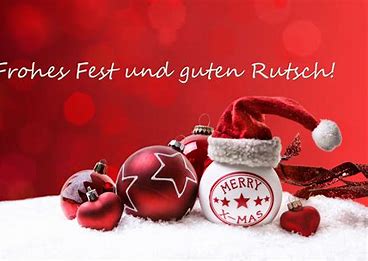 Liebe Twin-Clubler,Corona hat uns heuer wirklich fest im Griff gehabt und wie es aussieht wird uns der Virus auch noch länger begleiten.  ABER    ---   Wir lassen uns nicht unterkriegen.Das Jahr geht unweigerlich dem Ende zu Ende, aber das ist ja nichts Außergewöhnliches und somit auch nicht die Abschlussarbeiten für den Kassier.  Aber außerordentliche Situationen erfordern noch außerordentlicher Maßnahmen und so wird das Jahr 2020 auch im Twin Club Geschichte schreiben, da es keine Kassaprüfung und auch keine Vorstandwahlen geben wird.Ich kann euch versichern, ich habe auch heuer die Finanzen fest im Griff und möchte ich darüber informieren, dass wir heuer aufgrund weniger Clubveranstaltungen ein kleines Plus von € 267,00 verbuchen können.Drei Mitglieder haben leider den Clubbeitrag noch nicht beglichen, aber auch hier gibt es für 2020 eine Ausnahme, da die Clubabende nicht abgehalten werden konnten. Wir hoffen, dass wir bis Jänner alle Beiträge eingehoben haben.Sobald es die Coronabestimmungen zulassen, werden wir natürlich die Kassaprüfung nachholen.Ich freue mich schon auf das neue Jahr 2021, wo wir hoffentlich wieder viele gemeinsame Ausfahrten und Clubabende verbringen können.In diesem Sinne wünsche ich euch allen ein frohes Weihnachtsfest, einen guten Rutsch ins neue Jahr aber vor allem ganz viel Gesundheit.Euer Kassier Edith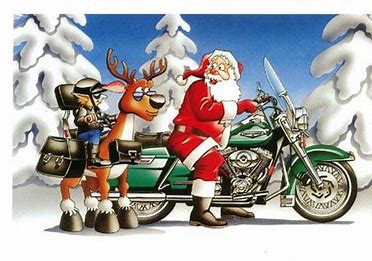 